治水事業促進全国大会 決議 要請状況　　　１１月２７日（金）　自由民主党　二階俊博幹事長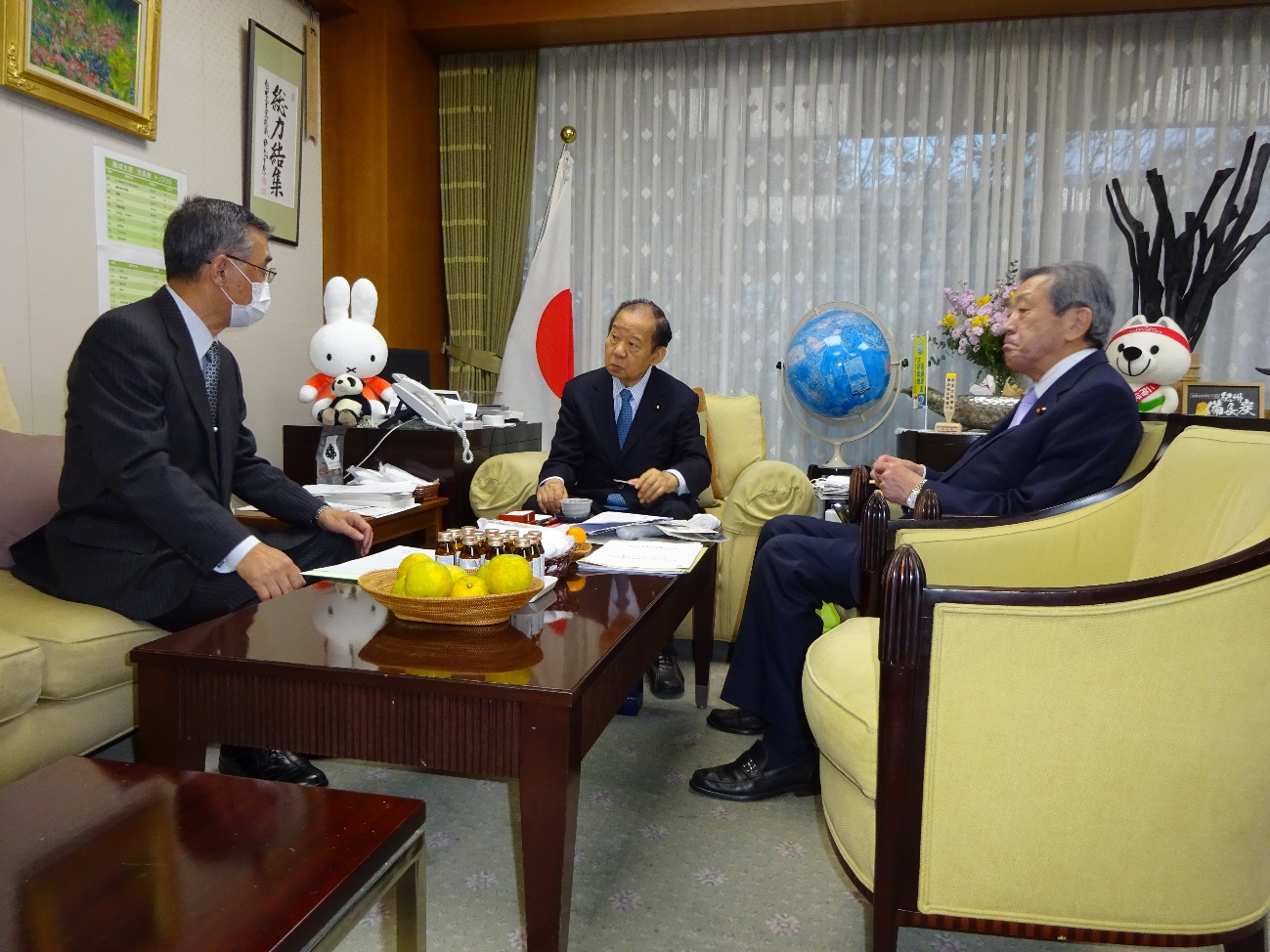 